원본 로그 파서 추가새 파서 만들기 버튼을 클릭하면 사용자 정의 원본 로그 파서를 생성할 수 있습니다.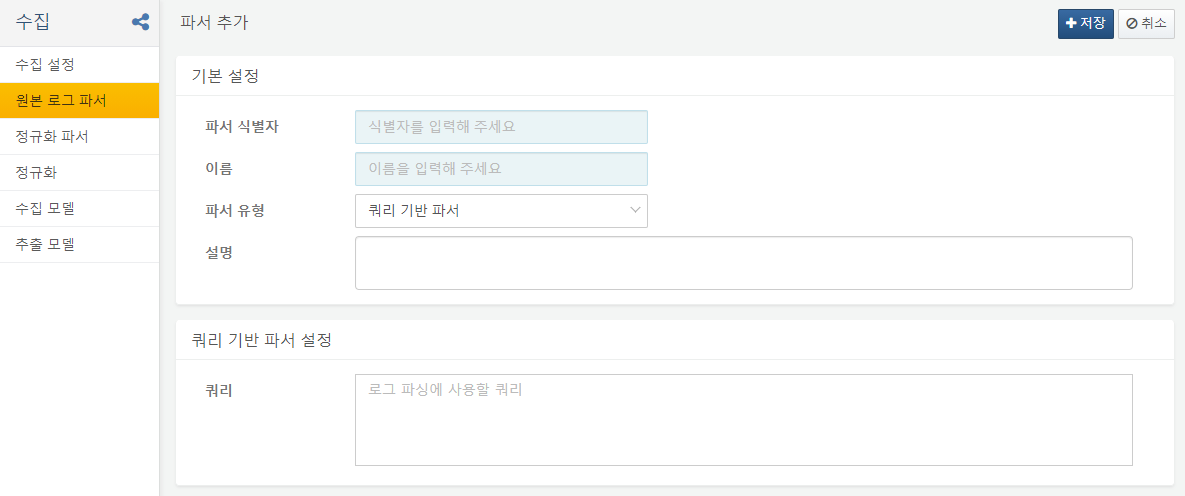 파서 식별자쿼리에서 사용할 파서 식별자를 입력합니다. 다른 파서 식별자와 겹치지 않는 유일한 이름이어야 합니다.이름화면에 표시할 파서 이름을 입력합니다. 수집 모델이나 추출 모델에서 설정할 때 이 파서 이름이 목록에 표시됩니다.파서 유형파서 유형을 선택합니다. 가장 흔히 사용되는 유형은 쿼리 기반 파서이며, 로그가 단순한 경우에는 구분자, 정규표현식 유형이 적합합니다. 다수의 로그 포맷이 복합된 경우 파서 선택기 유형을 사용해서 조건식 매칭에 따라 사용할 파서를 다르게 지정할 수 있습니다.설명파서에 대한 설명을 입력합니다.선택할 수 있는 파서 유형은 다음과 같습니다.알려진 로그 포맷에 대해 내장된 파서를 선택할 수 있습니다. 예) 스나이퍼 IPS 등알려진 파일 포맷에 대해 파서를 설정할 수 있습니다. 예) CSV, JSON 등사용자가 직접 파서 동작을 설정할 수 있습니다. 예) 정규표현식, 쿼리 기반 파서 등스크립트 파일로 파서를 정의한 후 사용할 수 있습니다. 예) 그루비, 자바스크립트 등